POKYNY K ONLINE PRACOVNÍM LISTŮM - liveworksheets Pracovní list vypracuj aspoň dvakrát. Poprvé klikni dole na FINISH a zvol variantu CHECK MY ANSWERS – podívej se, kde jsi chyboval.  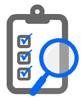 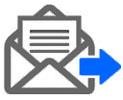 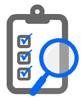 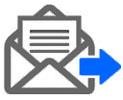   Check my answers 	Email my answers to my teacher Po té cvičení zavři a znovu otevři a znovu vyplň. Opět klikni na FINISH a podruhé zvol variantu EMAIL MY ANSWERS TO MY TEACHER. Otevře se tabulka, kterou musíš vyplnit, abych dostala tvoji práci.  	TABULKA: příklad jak ji vyplnit Enter your full name:  Grade/level:  Subject:  Enter your teacher's email or key code:  SendNakonec klikni na tlačítko SEND (poslat) Poznámka učitele:  Tato cvičení budou také součástí hodnocení za domácí přípravu a aktivitu. Termín odeslání pracovního listu bude vždy do pátku daného týdne. JAN NOVÁK7AHVnovakova@zssmetanova.cz